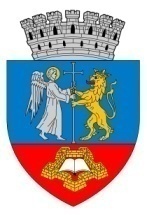                                               Contract de servicii                                          nr. 244196  din 23.04.2020În temeiul Legii nr.98/2016 privind atribuirea contractelor de achiziţie publică, a contractelor de concesiune de lucrări publice şi a contractelor de concesiune de servicii,  s-a încheiat prezentul contract de prestari de servicii,întreMUNICIPIUL ORADEA -   cu sediul in Oradea, judetul Bihor, Piata Unirii nr.1, telefon/fax 0259/436276, codul fiscal RO4230487 cont nr. RO09TREZ24A510103200130X deschis la Trezoreria Oradea, reprezentata prin - Primar Ilie Bolojan si Director Economic-  Eduard Florea  în calitate de achizitor, pe de o parte, SiSC BIHOR MEDIA SRL , cu sediul in Oradea, Str.Calea Aradului nr.4 Bloc 3 Scara A , jud. Bihor tel: 0359-462.602, 0359-462.603, fax 0259-414.1, e-mail redactia@bihormedia. numar de inregistrare fiscala J05/1060/2009, cod fiscal 25908958, cont nr RO93ING 0000 9999 0158 5672  deschis la  ING BANK, Oradea,  în calitate de prestator, pe de alta parte2. Definiţii 2.1 În prezentul contract următorii termeni vor fi interpretaţi astfel:a.contract; reprezintă prezentul contract  şi toate Anexele sale. b.achizitor şi  prestator; părţile contractante, aşa cum sunt acestea numite în prezentul contract;c.preţul contractului; preţul plătibil prestatorului de catre achizitor in baza contractului pentru indeplinirea integrala si corespunzatoare a tuturor obligatiilor asumate prin contract. d.produse- orice bunuri pe care prestatorul are obligatia de a le furniza aferent serviciilor prestate conform contractului, daca este cazul.e.servicii; activitati a caror prestare fac obiectul contractului.f.forţa majoră; un eveniment mai presus de controlul părţilor, care nu se datorează greşelii sau vinei acestora, care nu putea fi prevăzut la momentul încheierii contractului şi care face imposibilă executarea şi, respectiv, îndeplinirea contractului; sunt considerate asemenea evenimente: războaie, revoluţii, incendii, inundaţii sau orice alte catastrofe naturale, restricţii apărute ca urmare a unei carantine, embargou, enumerarea nefiind exhaustivă ci enunciativă. Nu este considerat fortă majoră un eveniment asemenea celor de mai sus care, fără a crea o imposibilitate de executare, face extrem de costisitoare executarea obligaţiilor uneia din părţi;g.zi ;zi calendaristică; an - 365 de zile.3. Interpretare3.1 În prezentul contract, cu excepţia unei prevederi contrare, cuvintele la forma singular vor    include forma de plural şi vice versa, acolo unde acest lucru este permis de context.3.2 Termenul “zi”sau “zile” sau orice referire la zile reprezintă zile calendaristice daca nu se specifică în mod diferit.                                            Clauze obligatorii4.   Obiectul principal al contractului4.1 Prestatorul se obliga sa presteze servicii de publicitate in mass media locala privind informari si campanii despe COVID 19, in perioada convenita si in conditiile asumate  prin prezentul contract . 5.  Pretul contractului5.1 Valoarea totala a contractului  este de 25.800,00 lei fara tva dupa cum urmeaza:2500 lei+tva/aparitie  x 6 aparitii = 15.000,00 lei fara tva3 postari /saptamana x 600 = 10.800,00 lei (total 18 postari)TOTAL = 25.800,00 lei fara tva5.2 Pretul convenit pentru indeplinirea contractului, platibil prestatorului de catre achizitor, este  conform ofertei de pret a SC BIHOR MEDIA SRL.5.3  Achizitorul se obliga sa plateasca pretul convenit in prezentul contract pentru serviciile prestate.6. Modalitati de plata 6.1 Achizitorul are obligatia de a efectua plata catre prestator in termen de 30 zile de la data primirii (inregistrarii) facturii. Achizitorul are obligatia de a efectua plata catre prestator pe baza facturii, insotita de procesul verbal de receptie al serviciilor pentru care s-a emis factura, semnat fara obiectiuni de catre comisia de receptie. Comunicatele de presa/articolele publicate la care se refera procesul verbal de receptie vor fi Anexe la acesta.6.2 Contractul nu va fi considerat terminat pana cand procesul verbal de receptie nu va fi semnat de comisia de receptie, care confirma ca serviciile au fost prestate conform prezentului contract.6.3  Contractantul este răspunzător de corectitudinea și exactitatea datelor înscrise în facturi și se obligă să restituie atât sumele încasate în plus cât și foloasele realizate necuvenit, aferent acestora. Sumele încasate în plus, cât și foloasele necuvenite aferente acestora (pe perioada  de la încasare până la constatarea lor), vor fi stabilite în urma verificărilor executate de către Organele de Control Intern ale Contractantului / Achizitorului sau de catre alte Organisme de control abilitate de lege.7. Durata contractului7.1 (1) Prezentul Contract intră în vigoare la data semnării lui de către parti şi este valabil până la îndeplinirea integrală și corespunzătoare a obligaţiilor de către ambele părţi, iar Contractul opereaza valabil intre parti, potrivit legii si ofertei de la data intrarii sale in vigoare si pana la epuizarea conventionala sau legala a oricarui efect pe care il produce.7.2 Serviciul se va presta in perioada 23.04.2020 - 19.06.2020, sau pana la epuizarea sumei,  de la  data notificata in ordinul de incepere emis de catre achizitor, ulterior  semnarii contractului de catre ambele parti.8.  Documentele contractului8.1 Documentele contractului sunt:Oferta financiaraAcord cu privire la prelucrare date cu caracter personal.8.2 Orice documentatie ivita intre documentele contractului se va rezolva prin aplicarea ordinei de prioritate stabilita la art 8.1.     9. Standarde	9.1. Serviciile prestate în baza Contractului vor respecta standardele, normativele şi legislaţia în vigoare.10. Caracterul de document public 	10.1. Accesul persoanelor la informaţiile din Contract se realizează cu respectarea termenelor şi procedurilor prevăzute de reglementările legale privind liberul acces la informaţiile de interes public şi nu poate fi restricţionat decât în măsura în care aceste informaţii sunt clasificate sau protejate de un drept de proprietate intelectuală, potrivit legii.  11.Obligatiile principale ale prestatorului11.1. Codul de conduita11.1.1 Prestatorul va acţiona întotdeauna loial, imparţial şi ca un consilier de încredere pentru Achizitor conform regulilor şi/sau codului de conduită al profesiei sale, precum şi cu discreţia necesară. Se va abţine să facă afirmaţii publice în legătură cu serviciile prestate fără să aibă aprobarea prealabilă a achizitorului, precum şi să participe în orice activităţi care sunt în conflict cu obligaţiile sale contractuale în raport cu acesta. Nu va angaja Achizitorul în niciun fel, fără a avea acordul prealabil scris al acestuia şi va prezenta această obligaţie în mod clar terţilor, dacă va fi cazul.11.1.2 Când Prestatorul sau oricare din subcontractantii săi, personalul, experţii, agenţii sau subordonaţii săi se oferă să dea, ori sunt de acord să ofere ori să dea, sau dau oricărei persoane, mită, bunuri în dar, facilităţi ori comisioane în scopul de a determina ori recompensa îndeplinirea sau neîndeplinirea oricărui act sau fapt privind prezentul contract sau orice alt contract încheiat cu Achizitorul, ori pentru a favoriza sau defavoriza orice persoană în legătură cu prezentul  contract sau cu orice alt contract încheiat cu acesta, Achizitorul poate decide încetarea prezentului contract, fără a aduce atingere niciunui drept anterior dobândit de furnizor.11.1.3 Plăţile către Prestator aferente Contractului vor constitui singurul venit ori beneficiu ce poate deriva din acesta, şi atât Prestatorul cât şi personalul său salariat ori contractat, inclusiv conducerea sa şi salariaţii din teritoriu, nu vor accepta niciun comision, discount, alocaţie, plată indirectă ori orice altă formă de retribuţie în legătură cu sau pentru executarea obligaţiilor din prezentul contract.11.1.4 Prestatorul nu va avea niciun drept, direct sau indirect, la vreo facilitate sau comision cu privire la orice bun sau procedeu brevetat sau protejat utilizate în scopurile Contractului, fără aprobarea prealabilă în scris a Achizitorului.11.1.5 Indeplinirea Contractului nu va genera cheltuieli comerciale neuzuale. Dacă apar totuşi astfel de cheltuieli, Contractul poate înceta conform prezentului contract. Cheltuielile comerciale neuzuale sunt comisioanele care nu sunt menţionate în prezentul contract sau care nu rezultă dintr-un contract valabil încheiat referitor la acesta, comisioanele care nu corespund unor servicii/lucrări executate şi legitime, comisioanele plătite unui destinatar care nu este în mod clar identificat sau comisioanele plătite unei societăţi care potrivit tuturor aparenţelor este o societate interpusă. 11.1.6 Prestatorul va furniza Achizitorului, la cerere, documente justificative cu privire la condiţiile în care se execută prezentul contract. Achizitorul va efectua orice documentare sau cercetare la faţa locului pe care o consideră necesară pentru strângerea de probe în cazul oricărei suspiciuni cu privire la existenţa unor cheltuieli comerciale neuzuale.11.2 Conflictul de interese11.2.1 Prestatorul va lua toate masurile necesare pentru a preveni ori stopa orice situatie care ar putea compromite executarea obiectiva si impartiala a prezentului contract. Conflictele de interese pot aparea in mod special ca rezultat al intereselor economice, afinitatilor politice ori de nationalitate, al legaturilor de rudenie ori afinitate, sau al oricaror alte legaturi ori interese comune. Orice conflict de interese aparut in timpul indeplinirii prezentului contract trebuie notificat in scris achizitorului, in termen de 5 zile de la aparitia acestuia. 11.2.2 Prestatorul se va asigura ca personalul sau, salariat sau contractat de el, inclusiv conducerea si salariatii din teritoriu, nu se afla intr-o situatie care ar putea genera un conflict de interese. Prestatorul va inlocui, in termen de 5 zile si fara vreo compensatie din partea Achizitorului, orice membru al personalului sau salariat ori contractat, inclusiv conducerea ori salariatii din teritoriu, care se regaseste intr-o astfel de situatie. 11.3. Legislatia Muncii si Programul de lucru11.3.1. Prestatorul va respecta intreaga legislatie a muncii care se aplica personalului, inclusiv legislatia in vigoare privind angajarea, programul de lucru, sanatate, securitatea muncii, asistenta sociala, emigrare si repatriere, si ii va asigura acestuia toate drepturile legale.11.3.2. Prestatorul va asigura niveluri de salarizare si conditii de munca care nu vor fi inferioare celor stabilite in cadrul ramurii de activitate in care se desfasoara lucrarea. 11.3.3. Prestatorul ii va obliga pe angajatii sai sa se conformeze tuturor legilor in vigoare, inclusiv celor legate de securitatea muncii.11.4. Facilitati pentru personal si forta de munca11.4.1. Prestatorul va asigura si va intretine toate cele necesare pentru cazare precum si facilitatile sociale pentru personalul sau. 11.4.2. Prestatorul nu va permite niciunuia din angajatii sai sa locuiasca temporar sau permanent in nicio structura care face parte din lucrarile permanente.11.5 Obligatiile prestatorului privind personalul utilizat11.5.1.Prestatorul se obligă să presteze serviciile in conformitate cu obligaţiile asumate prin prezentul contract .11.5.2.Prestatorul are obligatia de a se asigura ca toate tipurile de activitati ce fac obiectul contractului sunt prestate de personal autorizat/certificat/atestat conform solicitarilor legale in domeniul contractului.11.5.3. Prestatorul are obligatia de a se asigura ca personalul utilizat in executarea contractului va avea calificarea, competenta si experienta corespunzatoare pentru domeniile de activitate ce fac obiectul contractului.11.5.4.Raspunderea	pentru	prestarea	obiectului	contractului	cu	personal atestat/calificat/autorizat si in deplina conformitate cu 11.5.2, 11.5.3, ale prezentului articol si cu legislatia care reglementeaza obiectul contractului revine prestatorului.11.5.5. Prestatorul are obligatia de a se asigura ca in calitate de persoana juridica detine toate autorizatiile/certificarile/atestatele prevazute de lege ca obligatorii pentru a putea executa toate activitatile care fac obiectul contractului.11.5.6. Nu vor putea fi percepute plati suplimentare pentru indeplinirea obligatiilor prevazute la alin11.5.2, 11.5.3, 11.5.4, 11.5.5 ale prezentului articol, acestea fiind considerate incluse in pretul ofertat.11.5.7 Prestatorul are obligaţia de a executa serviciile prevăzute în contract cu profesionalismul şi promptitudinea cuvenite angajamentului asumat.11.5.8 Prestatorul este pe deplin responsabil pentru execuţia serviciilor. Totodată, este răspunzător atât de siguranţa tuturor operaţiunilor şi metodelor de prestare utilizate, cât şi de calificarea personalului folosit pe toată durata contractului.11.5.9 Prestatorul are obligaţia de a începe prestarea serviciilor în timpul cel mai scurt posibil de la data primirii ordinului/ordinelor pentru prestarea serviciului emis de catre achizitor, pentru a se incadra in termene.12. Obligaţii specifice ale prestatorului12.1- Prestatorul se obligă să presteze serviciile care fac obiectul prezentului contract în perioada/perioadele convenite ,cu obligaţiile asumate prin prezentul contract.12.2 Prestatorul se obligă să despăgubească achizitorul împotriva oricăror:reclamaţii şi acţiuni în justiţie, ce rezultă din încălcarea unor drepturi de proprietate intelectuală (brevete, nume, mărci înregistrate etc.), legate de echipamentele, materialele, instalaţiile sau utilajele folosite pentru sau în legătură cu serviciile prestate, şidaune-interese, costuri, taxe şi cheltuieli de orice natură, aferente.12.3 Prestatorul se obliga sa respecte reglementarile referitoare la conditiile de munca si protectia muncii si dupa caz, standardele internationale agreate cu privire la forta de munca, conventiile cu privire la libertatea de asociere si negocierile colective, eliminarea muncii fortate si obligatorii, eliminarea discriminarii in privinta angajarii si ocuparii fortei de munca si abolirea muncii copiilor.12.4 Prestatorul va respecta si se va supune tuturor legilor si reglementarilor in vigoare in Romania si se va asigura ca si personalul sau, salariat sau contractat de acesta, conducerea sa, subordonatii acestuia si salariatii din teritoriu vor respecta si se vor supune de asemenea acelorasi legi si reglementari.Prestatorul va despagubi achizitorul in cazul oricaror pretentii si actiuni in justitie rezultate din orice incalcari ale prevederilor in vigoare de catre Prestator, personalul sau, salariat sau contractat de acesta, inclusiv conducerea sa, subordonatii acestuia, precum si salariatii din teritoriu.12.5 Dacă serviciile oferite nu vor atinge parametrii calitativi prezentaţi în ofertă, pagubele produse vor fi suportate în totalitate de către prestator.13. Obligaţiile principale ale achizitorului13.1. Achizitorul are obligatia de a emite ordin de incepere a prestarii serviciilor ulterior semnarii contractului de catre ambele parti .13.2 Achizitorul este pe deplin responsabil de exactitatea documentelor si a oricaror alte informatii furnizate prestatorului, precum si pentru dispozitiile si livrarile sale.13.3.- Achizitorul va participa la toate receptiile serviciilor in termenul stabilit prin prezentul contract .13.4 Achizitorul are obligatia de a verifica si confirma serviciile prestate.13.5 Achizitorul are obligatia de a convoca comisia de receptie si de a intocmi Procesul Verbal de Receptie la terminarea prestarii serviciilor numai daca sunt indeplinite toate conditiile pentru receptie, in decurs de 15 zile lucratoare de la data notificarii depuse la achizitor prin inregistrare la sala Ghiseelor, de catre prestator.14. Sancţiuni pentru neîndeplinirea culpabilă a obligaţiilor14.1. - Achizitorul poate impune plata de dobanzi penalizatoare în cazul în care prestatorul nu și-a îndeplinit obligațiile contractuale, inclusiv, în ceea ce privește nivelul de calitate cerut. În cazul în care, din vina sa exclusivă, prestatorul nu reuşeşte să-şi îndeplinească obligaţiile asumate prin contract, atunci , fără a se aduce prejudiciu răspunderii efective sau potențiale a prestatorului sau dreptului Achizitorului de a rezilia Contractul, Achizitorul este îndreptăţit la a aplica o dobanda penalizatoare egala cu 1 % pentru fiecare zi de intarziere pana la indeplinirea efectiva a obligatiilor, dobanda aplicata la valoarea contractului fara tva diminuata cu contravaloarea fara tva a serviciilor si lucrarilor care au fost realizate. Prin lucrari realizate se intelege lucrari executate/servicii prestate/bunuri furnizate si confirmate de catre Achizitor .“Valoarea penalitatilor un poate depasi cuantumul sumei  la care sunt aplícate.”14.2 – În cazul în care din vina sa exclusivă achizitorul nu onorează facturile în perioada convenita, atunci acesta  poate fi obligat la a plăti o dobanda penalizatoare egala cu 1%  pentru fiecare zi de intarziere pana la indeplinirea efectiva a obligatiilor, dobanda aplicata la valoarea fara tva a platilor neefectuate. Creanta constand in pretul serviciilor prestate produce dobanzi penalizatoare in cazul in care sunt indeplinite cumulativ urmatoarele conditii:a) creditorul inclusiv subcontractantii acestuia, si-au indeplinit obligatiile contractualeb) creditrul nu a primit suma datorata la scadenta, cu exceptia cazului in care debitorului nu ii este imputabila intarzierea”.“Valoarea penalitatilor un poate depasi cuantumul sumei  la care sunt aplícate.”14.3 - Pentru prejudiciul provocat prin neexecutarea sau executarea necorespunzătoare a obligaţiilor asumate, care depăşeste valoarea penalităţilor ce pot fi percepute în condiţiile art.14.1 şi 11.2, în completare, părţile pot datora si daune interese suplimentare ce se vor stabili in instanta. 14.4 Părțile recunosc în mod expres și sunt de acord că orice sume plătibile în temeiul prezentului articol intră în categoria daune-interese, reprezentând o estimare rezonabilă a compensației echitabile pentru pierderile suferite din cauza neîndeplinirii obligațiilor, care pot fi anticipate în mod rezonabil.14.5 În situaţia în care Prestatorul nu îşi îndeplineşte la termen sau corespunzător obligaţiile contractuale,desi a fost notificat in acest sens de achizitor, se consideră că aceasta  reprezinta o incalcare grava a obligatiilor principale in sensul art 167 alin 1 litera g din Legea 98/2016 si va duce la aplicarea de daune interese moratorii conform art 14.1, incetarea anticipata si de drept a prezentului contract si la emiterea unui document constatator conform art 167 alin 1 litera g din Legea 98/2016 si a art 166 din HG 395/2016.                                                                                                          Clauze specifice15. Alte responsabilităţi ale prestatorului15.1 - (1) Prestatorul are obligaţia de a presta serviciile prevăzute în contract cu profesionalismul şi promptitudinea cuvenite angajamentului asumat .(2) Prestatorul se obligă să supravegheze prestarea serviciilor, să asigure resursele umane, materialele, instalaţiile, echipamentele şi orice alte asemenea, fie de natură provizorie, fie definitivă, cerute de şi pentru contract, în măsura în care necesitatea asigurării acestora este prevazută în contract sau se poate deduce în mod rezonabil din contract.15.2 – Prestatorul este pe deplin responsabil pentru prestarea serviciilor în conformitate cu graficul de prestare convenit. Totodată, este răspunzător atât de siguranţa tuturor operaţiunilor şi metodelor de prestare utilizate, cât şi de calificarea personalului folosit pe toată durata contractului.16. Recepţie şi verificări16.1 - Achizitorul are dreptul de a verifica modul de prestare a serviciilor pentru a stabili conformitate cu prevederile solicitate prin preznetul contract. Achizitorul are obligatia de a  receptiona si intocmi procesul verbal de receptie in termen de 15 zile. de la data inregistrarii notificarii in acest sens, depuse de catre prestator la Primaria municipiului Oradea- Serviciul Relatii cu Publicul.16.2.- Prestatorul are obligaţia de a remedia deficienţele semnalate, în termen de 24 de ore de la data luării la cunoştinţă a acestora.16.8. - Procesul- verbal de recepţie a serviciilor prestate va fi semnat de către achizitor, sub rezerva remedierii tuturor deficienţelor/neconcordanţelor constatate.17. Începere, finalizare, întârzieri, sistare17.1 - (1) Prestatorul are obligaţia de a începe prestarea serviciilor de la data mentionata in ordinul de incepere emis de catre achizitor .(2) În cazul în care prestatorul suferă întârzieri datorate în exclusivitate achizitorului, părţile vor stabili de comun acord prelungirea perioadei de prestare a serviciului; .17.2 - (1) Serviciile prestate în baza contractului sau, dacă este cazul, oricare fază a acestora prevăzută a fi terminată într-o perioadă stabilită în graficul de prestare, trebuie finalizate în termenul convenit de părţi, termen care se calculează de la data începerii prestării serviciilor.(2) În cazul în care:orice motive de întârziere, ce nu se datorează prestatorului, saualte circumstanţe neobişnuite susceptibile de a surveni, altfel decât prin încălcarea contractului de către prestator,îndreptăţesc prestatorul de a solicita prelungirea perioadei de prestare a serviciilor sau a oricărei faze a acestora, atunci părţile vor revizui, de comun acord, perioada de prestare şi vor semna un act adiţional.17.3 - Dacă pe parcursul îndeplinirii contractului prestatorul nu respectă termenul de prestare, acesta are obligaţia de a notifica acest lucru, în timp util, achizitorului. Modificarea datei/perioadelor de prestare asumate în graficul de prestare se face cu acordul părţilor, prin act adiţional.17.4 - În afara cazului în care achizitorul este de acord cu o prelungire a termenului de execuţie, orice întârziere în îndeplinirea contractului dă dreptul achizitorului de a solicita penalităţi prestatorului.18. Ajustarea preţului contractului18.1 – Pentru serviciile prestate, platile datorate prestatorului sunt preturile declarate in propunerea financiara, care sunt ferme si nu se ajusteaza pe toata perioada contractului.19. Amendamente19.1 - Partile contractante au dreptul, pe durata indeplinirii contractului, de a conveni modificarea clauzelor contractului, prin act aditionalin conditiile dreptului comun.Dacă solicitarea de modificare provine de la Prestator, acesta trebuie să înregistreze solicitarea la Achizitor cu cel puţin 10 zile înainte de data preconizată pentru intrarea în vigoare a Actului adiţionalActul adiţional poate implica prelungirea duratei totale a Contractului de Servicii.19.2 Prin acte aditionale nu se pot aduce modificari substantiale contractului de achizitie publica.Modificările nesubstanțiale sunt singurele modificări ale Contractului care pot fi făcute fără organizarea unei noi proceduri de atribuire. Aceastea pot fi dispuse numai de către Achizitor, în conformitate și în limitele Contractului și ale normelor tehnice și legale aplicabile, în orice moment înaintea emiterii Procesului-Verbal de Recepție19.3 Niciun act adiţional nu poate fi încheiat retroactiv. Orice modificare a contractului care nu ia forma unui act adiţional sau ordin administrativ sau care nu respectă prevederile prezentului contract, va fi considerată nulă şi neavenită.19.4 Părţile contractante au dreptul, pe durata îndeplinirii contractului, de a conveni, prin act adiţional, adaptarea acelor clauze afectate de  modificări ale legii.19.5 Actualizarea termenului de realizare a contractului, se poate face pe baza unei notificari insotita de o justificare adecvata, care va deveni anexa la prezentul contract dupa aprobarea Achizitorului.20. Cesiunea20.1– Prestatorul nu trebuie să cesioneze oricare dintre drepturile și obligațiile ce decurg din Contract, inclusiv drepturile la plată, fără acceptul prealabil scris din partea Achizitorului. În astfel de cazuri, Prestatorul trebuie să furnizeze Achizitorului informații cu privire la identitatea entității căreia îi cesionează drepturileOrice drept sau obligație cesionat/cesionată de către Contractant fără o autorizare prealabilă din partea Achizitorului nu este executoriu/executorie împotriva Achizitorului 20.2 Prestatorul poate cesiona dreptul sau de a incasa contravaloarea serviciilor prestate, in conditiile prevazute de dispozitiile prezentului contract si cu respectarea art 6^1 din OUG 146/2002 privind formarea şi utilizarea resurselor derulate prin trezoreria statului*). Solicitarile de plata catre terti pot fi onorate numai dupa operarea unei cesiuni in conditiile prezentului art. Cesiunea este valabilă numai cu acceptul prealabil exprimat în scris al instituţiei publice care datorează operatorului economic sumele reprezentând contravaloarea bunurilor achiziţionate, serviciilor prestate sau lucrărilor executate. Suma care face obiectul cesionării se achită de către Achizitor în contul indicat de cesionar, deschis la Trezoreria Statului, numai dacă Furnizorul cedent nu are obligaţii de plată către bugetul de stat, bugetul asigurărilor sociale de stat şi bugetele fondurilor special.21. Rezilierea si incetarea contractului21.1 Prezentul contract încetează în următoarele situații : a) prin executarea  de către ambele părți a  tuturor obligațiilor ce le revin conform prezentului contract și legislației aplicabile;b) prin acordul părților  consemnat în scris;c) prin reziliere, în cazul în care una  din părți  nu își execută  sau execută necorespunzător  obligațiile contractuale, după acordarea unui preaviz de 10 zile fără necesitatea unei alte formalităţi şi fără intervenţia vreunei autorităţi sau instanţe de judecatăd) prin informare scrisa catre prestator, in cazul in care ordinul de incepere nu a fost emis, daca Achizitorul constata ca trebuie sa renunte la serviciile contractate deoarece acestea nu mai sunt necesare e) imposibilitatea fortuită de executare21.2  În situația rezilierii, totale/parțiale din cauza neexecutării totale/executării parțiale de către Prestator  a obligațiilor contractuale, acesta va datora achizitorului daune-interese cu titlu de clauză penală în cuantum egal cu valoarea obligațiilor contractuale neexecutate. 21.3.  În situația in care  executarea parțiala/executarea necorespunzatoare a obligațiilor contractuale face imposibila realizarea obiectului contractului în integralitatea sa, chiar daca a fost recepționata o parte din contract conform dispozițiilor legale, Prestatorul va datora achizitorului daune-interese cu titlu de clauză penală în cuantum egal cu întreaga valoare a contractului fara tva. Sanctiunile prevazute la Clauzele 21.2 si 21.3 nu se cumuleaza21.4 Partile de comun acord stabilesc ca suma prevazuta la art. 21.2 si art 21.3 va fi platita de catre Prestator achizitorului fara a fi necesara punerea in intarziere, Prestatorul fiind de drept considerat pus in intarziere de la data scadentei obligatiei de executat, fara interventia instantei de judecata si fara nicio alta formalitate. 21.5 Partile de comun acord stabilesc ca suma prevazuta la art. 21.2 si art 21.3 reprezinta contravaloarea prejudiciului creat achizitorului prin neindeplinirea obligatiilor contractuale de catre executant.21.6. Rezilierea prezentului contract nu va avea niciun efect asupra obligațiilor deja scadente între părțile contractante.21.7 Achizitorul își rezervă dreptul de a denunța unilateral contractul de prestare, în cel mult 15 zile de la apariția unor circumstanțe care nu au putut fi prevăzute la data încheierii contractului, sub condiția notificării Prestatorului cu cel puțin 3 zile înainte de momentul denuntarii.21.8 Fără a aduce atingere dispozițiilor dreptului comun privind încetarea contractului  sau dreptului achizitorului de a solicita constatarea nulității absolute acestuia în conformitate cu dispozițiile dreptului comun, achizitorul are dreptul de a denunța unilateral contractul în perioada de valabilitate a acestuia în una dintre următoarele situații: Prestatorul se află, la momentul atribuirii contractului, în una dintre situațiile care ar fi determinat excluderea sa din procedura de atribuire potrivit legislatiei achizitiilor ; contractul nu ar fi trebuit să fie atribuit Prestatorului având în vedere o încălcare gravă a obligațiilor care rezultă din legislația europeană relevantă și care a fost constatată printr-o decizie a Curții de Justiție a Uniunii Europene; în cazul modificării contractului în alte condiții decât cele prevăzute de prevederile legale în vigoare.21.9 Achizitorul poate proceda la rezilierea unilaterală a contractului, fară efectuarea vreunei alte formalităţi şi fără intervenţia instanţei de judecată, în situaţia în care Prestatorul subcontractează sau cesionează cu încălcarea prevederilor legislației în vigoare, drepturile şi obligaţiile sale.21.10 - Daca Achizitorul reziliaza Contractul, va fi indreptatit sa recupereze de la Prestator fara a renunta la celelalte remedii la care este indreptatit in baza acestuia, orice pierdere sau prejudiciu suferit pana la un nivel egal cu valoarea contractului.21.11– In cazul rezilierii contractului, achizitorul va intocmi situatia serviciilor efectiv prestate, dupa care se vor stabili sumele care urmeaza sa le plateasca in conformitate cu prevederile contractului, precum si daunele pe care trebuie sa le suporte Prestatorul din vina caruia s-a reziliat contractul. 21.12– In cazul prevazut la art. 21.12., achizitorul va convoca in max 5 zile de la data rezilierii contractului, comisia de receptie, care va efectua receptia cantitativa si calitativa a serviciilor prestate.21.13- In orice situatie in care Achizitorul este indreptatit la despagubiri, poate retine aceste despagubiri din orice sume datorate Prestatorului sau poate executa garantia de buna executie, in conformitate cu prevederile art. 12. Dacă valoarea acestora depășește cuantumul garanției de bună execuție, Prestatorul are obligația de a plăti diferența în termen de 15 zile de la notificarea Achizitorului.22.14 Dupa rezilierea contractului, achizitorul poate decide continuarea prestarii serviciilor cu respectarea prevederilor legale privind achizitiile publice.22. Forţa majoră22.1 - Forţa majoră este constatată de o autoritate competentă.22.2 - Forţa majoră exonerează parţile contractante de îndeplinirea obligaţiilor asumate prin prezentul contract, pe toată perioada în care aceasta acţionează.22.3 - Îndeplinirea contractului va fi suspendată în perioada de acţiune a forţei majore, dar fără a prejudicia drepturile ce li se cuveneau părţilor până la apariţia acesteia.22.4 - Partea contractantă care invocă forţa majoră are obligaţia de a notifica celeilalte părţi, imediat şi în mod complet, producerea acesteia şi să ia orice măsuri care îi stau la dispoziţie în vederea limitării consecinţelor.22.5 - Partea contractantă care invocă forţa majoră are obligaţia de a notifica celeilalte părţi încetarea cauzei acesteia în maximum 15 zile de la încetare.22.6- Dacă forţa majoră acţionează sau se estimează ca va acţiona o perioadă mai mare de 6 luni, fiecare parte va avea dreptul să notifice celeilalte părţi încetarea de drept a prezentului contract, fără ca vreuna din părţi să poată pretindă celeilalte daune-interese.23. Soluţionarea litigiilor23.1 - Achizitorul şi prestatorul vor depune toate eforturile pentru a rezolva pe cale amiabilă, prin tratative directe, orice neînţelegere sau dispută care se poate ivi între ei în cadrul sau în legătură cu îndeplinirea contractului.23.2 - Dacă, după 15 zile de la începerea acestor tratative, achizitorul şi prestatorul nu reuşesc să rezolve în mod amiabil o divergenţă contractuală, fiecare poate solicita ca disputa să se soluţioneze de către instanţele judecătoreşti competente.24. Limba care guvernează contractul24.1 - Limba care guvernează contractul este limba română.25. Comunicări25.1 - (1) Orice comunicare între părţi, referitoare la îndeplinirea prezentului contract, trebuie să fie transmisă în scris.(2) Orice document scris trebuie înregistrat atât în momentul transmiterii, cât şi în momentul primirii.25.2 - Comunicările între părţi se pot face şi prin telefon, telegramă, telex, fax sau e-mail cu condiţia confirmării în scris a primirii comunicării.26. Confidentialitatea datelor 26.1 Prelucrarea datelor cu character personal se face cu respectarea regulamentului European privind protectia datelor cu character personal (GDPR).27. Legea aplicabilă contractului27.1 - Contractul va fi interpretat conform legilor din România.27.2. Prestatorul va respecta şi se va supune tuturor legilor şi reglementărilor în vigoare din România precum şi reglementărilor direct aplicabile ale Comisiei Europene, jurisprudenţei Curţii Europene de Justiţie şi a Tribunalului de Primă Instanţă şi se va asigura că personalul său, salariat sau contractat de acesta, conducerea sa, subordonaţii acestuia, şi salariaţii din teritoriu vor respecta şi se vor supune de asemenea aceloraşi legi şi reglementări. Prestatorul va despăgubi achizitorul în cazul oricăror pretenţii şi acţiuni în justiţie, rezultate din orice încălcari ale prevederilor în vigoare de către acesta, personalul său, salariat sau contractat de acesta, inclusiv conducerea sa, subordonaţii acestuia, precum şi salariaţii din teritoriu.Părţile au înteles să semneze  azi 23.04.2020 prezentul contract în 4 (patru) exemplare originale.      ACHIZITOR                                                                            PRESTATORMUNICIPIUL ORADEA                                                          SC BIHOR MEDIA SRL         Primar     Ilie BolojanDirector Exec.Directia EconomicaEduard FloreaSef Serviciu Juridic si ContenciosMarc Oltea DianaConsilierAnca GramaSef Serviciu Achizitii PubliceManuela MaghiarConsilier Achizitii PubliceOlimpia HorgePrimăria Municipiului OradeaServiciul Achizitii PubliceCod operator:16140Piaţa Unirii, nr. 1410 100, OradeaTel.  0040 259/437.000Fax. 0040 259/437.544Fax int 203: 0040 259/409.406Fax int 288: 0040 259/408.803E-mail: primarie@oradea.ro